Publicado en 41011 el 12/09/2016 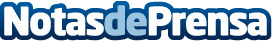 Leroy Merlin e I+D Energía se unen para promover las energías renovables en los hogares españolesLeroy Merlin ha firmado un acuerdo a nivel nacional con I+D Energía para promover la implantación de energía renovables en los hogares españoles. Gracias a esta colaboración los clientes de Leroy Merlin podrán acceder a diferentes soluciones y productos sostenibles, además de un asesoramiento personalizado para optimizar al máximo el ahorro energético en la viviendaDatos de contacto:I+D Energía SolarDirector adjunto de marketing900920900Nota de prensa publicada en: https://www.notasdeprensa.es/leroy-merlin-e-i-d-energia-se-unen-para Categorias: Marketing Consumo Sector Energético http://www.notasdeprensa.es